Приложение № 1 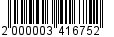 УТВЕРЖДЕНО постановлением администрации от ________ №________ПОЛОЖЕНИЕ об организационном комитете по подготовке и проведению
во Всеволожском муниципальном районе Ленинградской области мероприятий по молодежной политике, туризму и межнациональным отношениям. 1. Общие положения1.1. Организационный комитет по подготовке и проведению мероприятий (далее - Оргкомитет)создается для проведения мероприятий 
в рамках реализации Программ «Развитие физической культуры, массового спорта и туризма во Всеволожском муниципальном районе Ленинградской области на 2017-2019 годы», «Современное образование во Всеволожском муниципальном районе Ленинградской области на 2016-2018 годы» 
и «Гармонизация межнациональных отношений на территории Всеволожского района Ленинградской области на 2016-2018 годы».1.2. Оргкомитет является координационным органом администрации МО «Всеволожский муниципальный район» Ленинградской области.1.3.   В своей деятельности Оргкомитет руководствуется Конституцией Российской Федерации, Федеральными законами  от 06.10.2003 года № 131-ФЗ «Об общих принципах  организации местного самоуправления 
в Российской Федерации», от 28.06.1995 года № 98-ФЗ «О государственной поддержке молодежных и детских общественных объединений», 
от 24.11.1996 № 132-ФЗ  «Об основах туристской деятельности в Российской Федерации», областными законами Ленинградской области от 31.12.1997 года № 73-оз «О туристской деятельности на территории Ленинградской области», от 13.12.2011 года № 105-оз «О государственной молодежной политике в Ленинградской области», иными нормативными правовыми актами органов государственной власти Ленинградской области и органов местного самоуправления МО «Всеволожский муниципальный район» Ленинградской области, а также настоящим Положением.2. Задачи и функции оргкомитета2.1. Основной задачей Оргкомитета является координация действий органов исполнительной власти МО «Всеволожский муниципальный район» Ленинградской области, АМУ «КДЦ «ЮЖНЫЙ», общественных организаций и объединений по реализации мероприятий по молодежной политике, туризму и межнациональным отношениям2.2. Функции Оргкомитета:- согласовывает сроки и место проведения мероприятия, состав участников;- определяет условия проведения мероприятия;- создает по мере необходимости рабочие группы по подготовке 
и проведению конкретного мероприятия, срок деятельности которых ограничивается поставленной задачей;- обеспечивает взаимодействие органов местного самоуправления, общественных объединений, организаций, учреждений с иными организациями при подготовке и проведении мероприятий, в том числе запрашивает у них в установленном порядке информацию по вопросам,  относящимся к компетенции Оргкомитета, приглашает должностных лиц этих органов, объединений и организаций (по согласованию с их руководителями) для участия в работе Оргкомитета;- проводит (в случае необходимости) расширенные заседания 
с участием представителей заинтересованных органов исполнительной власти и организаций, не входящих в состав Оргкомитета;-  рассматривает, согласовывает положения о проведении мероприятий, сроки и место проведения мероприятия; - рассматривает проекты смет расходов на проведение мероприятия для последующего согласования председателем Оргкомитета; - организует информационное и рекламное обеспечение проведения мероприятия.3. Права Оргкомитета3.1. Организационный комитет для решения возложенных на него задач и функций вправе: - запрашивать от органов местного самоуправления, общественных организаций и учреждений необходимые для осуществления деятельности материалы и информацию;-  заслушивать на своих заседаниях представителей органов местного самоуправления, общественных организаций и учреждений, участвующих 
в подготовке и проведении мероприятия;- запрашивать и получать в установленном порядке у ответственных исполнителей информацию о ходе подготовки и проведении мероприятий;- вносить в установленном порядке предложения по вопросам, отнесенным к компетенции организационного комитета; - проводить (по мере необходимости) расширенные заседания 
с участием представителей заинтересованных органов исполнительной власти и организаций, учреждений, не входящих в состав организационного комитета;- создавать (по мере необходимости) рабочие группы по подготовке 
и проведению конкретных мероприятий, срок деятельности, которых ограничивается поставленной задачей;- согласовывать план проведения мероприятия;- организовывать и проводить церемонии награждения победителей, призеров, лауреатов, победителей мероприятий, соревнований.4. Организация деятельности оргкомитета4.1. Состав Оргкомитета утверждается постановлением администрации МО «Всеволожский муниципальный район» Ленинградской области.4.2. Оргкомитет образуется в составе председателя организационного комитета, его заместителя, секретаря и членов организационного комитета. 
В состав оргкомитета входят представители администрации МО «Всеволожский муниципальный район» Ленинградской области.4.3. Председатель Оргкомитета: - представляет оргкомитет на муниципальном, региональном, федеральном уровнях по вопросам, относящимся к их компетенции;- осуществляет общее руководство и координирует деятельность Оргкомитета;- согласовывает сметы расходов на проведение мероприятий;- определяет основные направления деятельности Оргкомитета, организационные формы его работы;- определяет место, время проведения заседаний Оргкомитета 
и утверждает повестку дня заседания;- подписывает и согласовывает от имени Оргкомитета документы, связанные с выполнением возложенных на Оргкомитет функций;- осуществляет общий контроль за реализацией принятых Оргкомитетом решений и рекомендаций;- согласовывает состав рабочей группы (по необходимости);- подписывает дипломы и грамоты призерам и победителям мероприятий.4.4. Секретарь Оргкомитета:- формирует проект повестки дня заседания Оргкомитета;- организует сбор и подготовку материалов к заседаниям Оргкомитета;- информирует членов Оргкомитета о месте, времени,  дате проведения и повестке дня заседания Оргкомитета, обеспечивает необходимыми справочно-информационными материалами;- организует участие в заседаниях Оргкомитета представителей администрации МО «Всеволожский муниципальный район» ЛО, органов местного самоуправления поселений, общественных организаций, учреждений,  деятельность которых связана с рассматриваемыми вопросами;- осуществляет ведение протокола заседаний Оргкомитета;- осуществляет контроль за выполнением принятых Оргкомитетом решений и поручений председателя Оргкомитета.4.5. Секретарь Оргкомитета обладает правом голоса при голосовании.4.6.  Заседания оргкомитета проводятся не позднее, чем за 1 (один) неделю до начала мероприятия.4.7. Заседание Оргкомитета считается правомочным, если на нем присутствует более половины состава Оргкомитета.4.8. Решения Оргкомитета принимаются простым большинством голосов, присутствующих на заседании членов Оргкомитета, входящих в его состав. В случае равенства голосов решающим является голос председательствующего на заседании Оргкомитета. 4.9. Заседания Оргкомитета проводит председатель Оргкомитета или его заместитель. В отдельных случаях председатель Оргкомитета вправе поручить вести заседания одному из членов Оргкомитета.4.10. Своевременное информирование членов оргкомитета 
и приглашенных на заседание Оргкомитета о месте и времени проведения заседания осуществляется не позднее, чем за неделю до проведения заседания Оргкомитета.4.11. Решения, принимаемые на заседании Оргкомитета, оформляются протоколом заседания Оргкомитета, который подписывает председательствующий. 4.12. Решения, принимаемые Оргкомитетом в соответствии с его полномочиями, являются обязательными для исполнения.4.13. Оргкомитет созывается на период подготовки и проведения мероприятия. Изменения в состав Оргкомитета вносятся постановлением администрации МО «Всеволожский муниципальный район» Ленинградской области по мере необходимости.____________Приложение № 2УТВЕРЖДЁНпостановлениемадминистрации от ___________ № ________Составорганизационного комитета по подготовке и проведению 
во Всеволожском муниципальном районе Ленинградской области мероприятий по молодежной политике, туризму 
и межнациональным отношениям. Председатель организационного комитета: Фролова Е.И. - заместитель главы администрации по социальному развитию;Заместитель председателя организационного комитета:Шостак Е.В. - главный специалист по межнациональным отношениям отдела по молодежной политике, туризму и межнациональным отношениям; Ответственный секретарь организационного комитета:Миклина А.Л. - инструктор отдела по молодежной политике, туризму 
и межнациональным отношениям;Члены организационного комитета:Богдашов В.Е. - директор АМУ «КДЦ «Южный»;Алиева Д.И. - специалист по молодежной политике АМУ «КДЦ «Южный».Хватцева Л.А. - специалист АМУ «КДЦ «Южный»;_______________